Tuvalet EğitimiTuvalet eğitimi, çocuğun sosyal gelişiminde önemli bir basamaktır. Her çocuğun tuvalet eğitimine hazır olma yaşı farklıdır Bazıları 18-24 ay arası buna hazır olma belirtileri gösterirken, bazı çocukta ise 30 aya kadar beklemek gerekecektir.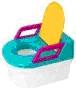 Çocuğun tuvalet eğitimine hazır olduğunu gösteren ipuçları nelerdir?Çocuk, gündüzleri en az 2 saat kuru kalmaktadır.
Öğle uykularından kuru kalkmaktadır.Barsak hareketleri belli zamanda gerçekleşmekte, önceden tahmin edilebilmektedir.Tuvalet ihtiyacını çeşitli hareketlerle veya sözle ifade etmektedir.Çocuk; basit talimatlara uymakta, banyoya gidebilmekte ve soyunabilmektedir.Bezi kirlenince rahatsız olmaktadır.Tuvaleti kullanmak istemektedir.Bunun dışında , çocuğun eğitime duygusal olarak ta hazır olması gereklidir. Eğer direniyorsa, onu zorlamayın! Sadece biraz daha zamana ihtiyacı olabilir. Zorlayıcı bir tuvalet eğitimi, çocuğun kendini kötü hissetmesine yol açar, kalıcı problemlere, kabızlığa yol açabilir.Ev taşıma, kardeş doğumu, ailede ölüm, ayrılık gibi stresli dönemler denemeye başlamak için uygun zamanlar değildir. Çocuğuma nasıl tuvalet eğitimi vereceğim?   Hangi kelimeleri kullanacağınıza karar verin. Ailede kullanılan, çocuğun da söyleyebileceği basit kelimeler seçin. Çocukla ortak bir dilde konuşmanız önemlidir. Çocuğun hazır olduğunu farkedince, bir lazımlık alın (Ayakları yere değdiği için genellikle lazımlıkta daha rahat ederler ) Önce, lazımlığı oyun oynadığı odaya yerleştirin. Oyun oynarken, televizyon izlerken, üstüne oturmasına, lazımlığa alışmasına izin verin. Asla, çocuğu oturması için zorlamayın!
Tuvalet ihtiyacı olunca size söylemesi için cesaretlendirin. Tuvaletini yaptıktan sonra da haber verse, onu övün . Bir dahaki sefere, daha erken söylemesi için cesaretlendirin. Çocuk alışıp sevdikten sonra , lazımlığı banyoya yerleştirin ve denemelere başlayın. 1-2 saatte bir banyoya gidin. Sabah kalktığında, yemeklerden sonra ve tuvaleti geldiğine dair belirtileri farkettiğinizde, lazımlığa oturması için teşvik edin. Birkaç dakika beklemesini sağlayın, sonuç yoksa ısrar etmeyin.Bazı çocuklar başlangıçta, çişlerini lazımlığa yapar ancak kaka için bezlerini kullanmaya devam ederler.Her başarıda onu övün, memnuniyetinizi bir gülücük veya sarılma bazen de küçük bir ödülle gösterin. Unutmayın, takdir edilen davranışlar yinelenir!Arada olabilecek kazaları hoş görün. Başarısızlıkta asla cezalandırmayın! Bu sadece, işi zorlaştırır ve çocuğu üzer. Belki, çocuğunuz henüz hazır değildir, biraz daha sabretmelisiniz. Tuvalet eğitimi ne kadar sürer?Her çocuk farklıdır. Genellikle, önce barsak kontrolü sağlanır. Çoğu çocuk, 3-4 yaş dolayında barsak kontrolü ve gündüz idrar kontrolünü başarır. Geceleri kuru kalmak içinse, bazen birkaç ay ve hatta yıla daha gerek duyabilir.Kızların çoğu ve erkeklerin ¾’ ü 5 yaşında geceleri kuru kalabilmektedir. Ancak, yatak ıslatma çocukluk çağında sık rastlanan bir durumdur ve kontrol yaşı genetik etkenlerle belirlenir.Çocuğunuza kızmadan önce, annenize kaç yaşında kuru kalmayı başardığınızı sorun! Çocuğunuz, büyük tuvalete geçmek istediğinde size söyleyecektir. Klozet adaptörü ve klozete ulaşabilmesi için bir basamak veya tabure sağlayın.
 Tuvalet Eğitimi İçin Yardımcı Olacak İpuçlarıTuvalete alışma ile ilgili kitaplar okuyun.Lazımlıkta otururken, yanında olun, sohbet edin.Anne, baba veya büyük kardeşlerin tuvaleti nasıl kullandıklarını göstermesi yararlı olur.Kızlara, idrar yolu enfeksiyonlarından korumak için, temizliği önden arkaya yapması öğretilmelidir.Her tuvalet sonrası elleri yıkaması öğretilmelidir